四国遍路世界遺産登録推進協議会新シンボルマークデザインコンテストの受賞作品の決定について　四国遍路世界遺産登録推進協議会は、四国の産学官民が一体となり、四国遍路の世界遺産登録に向けて取り組んでいます。四国遍路が、札所や遍路道などの有形的な要素だけではなく、「お接待」という無形的な価値や、巡礼を支える地域社会とのつながりを有していることなどをイメージできるように、資産の名称を「四国八十八箇所霊場と遍路道」から「四国遍路」に改め、昨年4月から協議会名も改称しました。こうしたことや、四国遍路のすばらしさ、世界遺産登録に向けた活動を多くの方に知っていただけるよう、当協議会の新しいシンボルマークのデザインを公募しました。　四国内外から496作品の応募があり、この度、最優秀賞1点、優秀賞2点を決定しましたので、別紙のとおり発表します。　なお、最優秀賞作品は、新しいシンボルマークとして令和4年度総会（7月頃開催予定）から使用します。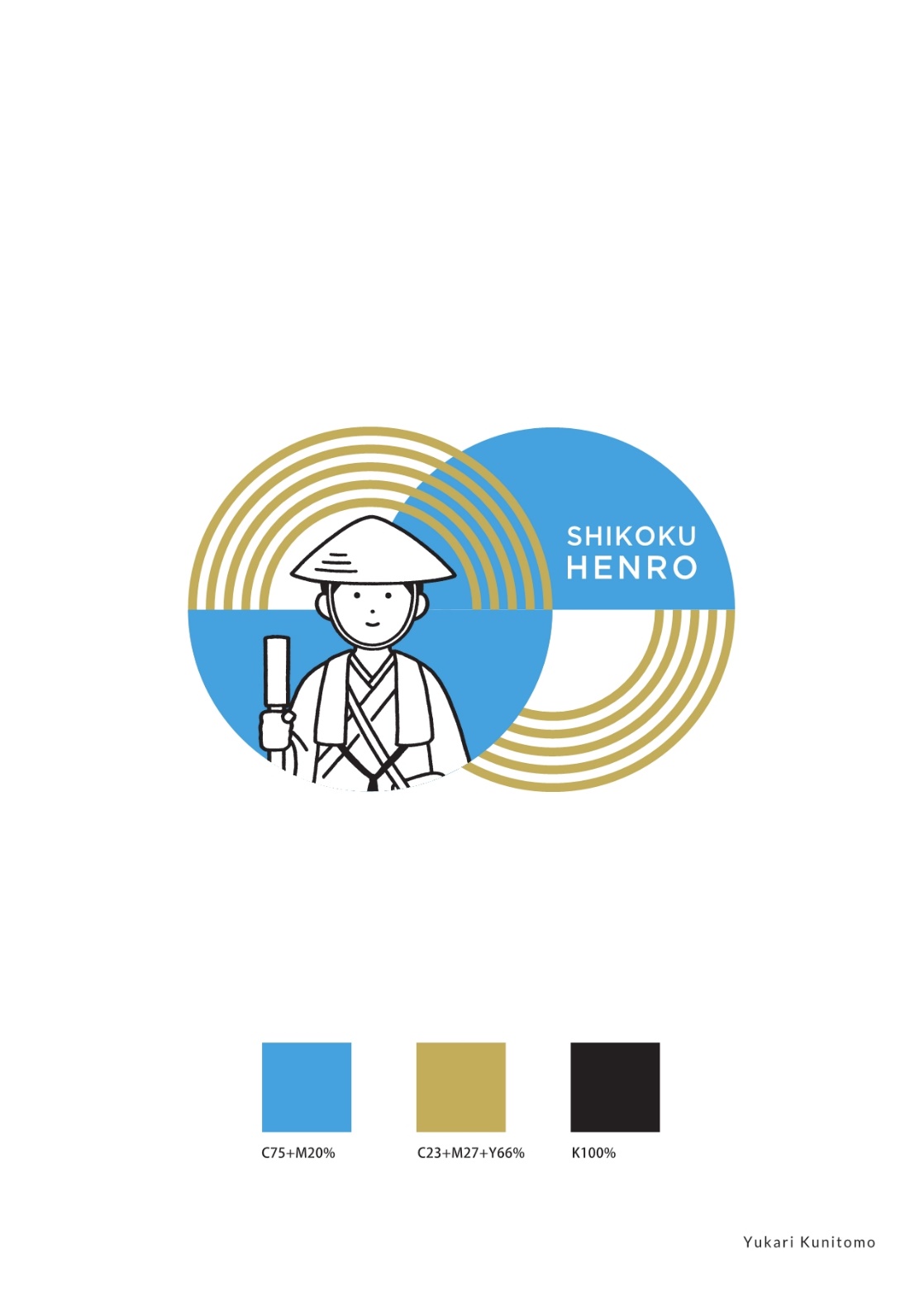 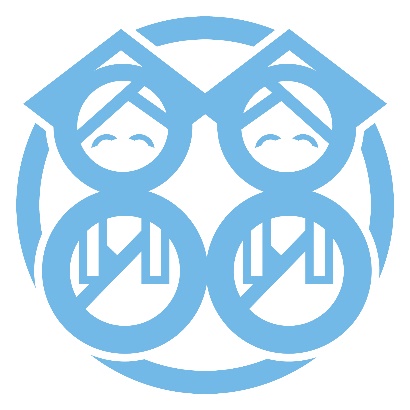 ●四国遍路世界遺産登録推進協議会について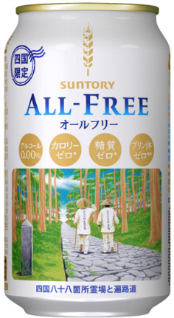 設立年月日：平成２２年３月１６日会長：佐伯勇人（四国経済連合会会長）副会長：４県知事構成員：四国４県の行政、大学、経済団体、NPO法人など　９７団体事務局：香川県政策部文化芸術局文化振興課